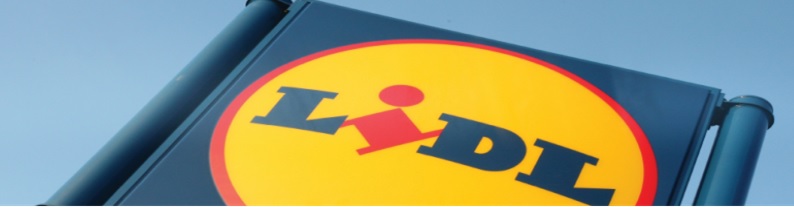 COMUNICADO DE PRENSALidl inaugura una nueva tienda en Vila-real tras invertir 3,4M€ y crear 12 nuevos empleos El nuevo establecimiento ofrecerá más de 1.400 m2 de sala de ventas para seguir acercando su oferta y mejorar el servicio a sus clientesCon esta apertura la cadena continúa contribuyendo al desarrollo económico de la Comunidad Valenciana, donde cuenta con más de 70 centros (9 de ellos en Castellón), que generan más de 1.520 empleos directos (de los que cerca de 150 corresponden a la provincia castellonense)Gracias a su actividad, Lidl es una de las empresas que más contribuye a la generación de riqueza y empleo en la provincia: por cada puesto de trabajo directo que crea, genera otros 22 adicionales y ya aporta el 1,08% de todo el PIB de la regiónLa compañía también refuerza su compromiso con el producto regional: en los dos últimos años ha comprado producto por valor de más de 1.360 millones de euros y más del 60% de lo que compra en la Comunidad lo exporta a su red internacional de tiendasEl alcalde de Vila-real, José Benlloch, ha visitado esta mañana el nuevo establecimiento en compañía del Gerente de Ventas de la cadena en la Comunidad Valenciana, Tomás San Román5 de agosto de 2021.- Lidl continúa reforzando su presencia en Castellón, con la inauguración esta mañana de una nueva tienda en Vila-real, ubicada en la calle Grecia, nº3, que sustituye a la que la compañía tenía ubicaba en la avenida de Italia, 23 del municipio. Para ello, ha invertido 3,4 millones de euros para su construcción y equipamiento y ha creado 12 nuevos puestos de trabajo, para una plantilla total de 24 empleados. El nuevo centro cuenta con más de 100 plazas de aparcamiento y una sala de ventas de más de 1.400m2, en la que, en línea con la apuesta de Lidl por una alimentación saludable, los productos frescos tienen un amplio protagonismo y se complementan con distintas referencias regionales, como el arroz, la horchata y los fartons, entre otros. El alcalde de Vila-real, José Benlloch, ha visitado esta mañana el nuevo establecimiento en compañía del Gerente de Ventas en la Comunidad Valenciana, Tomás San Román y han realizado un breve recorrido por las instalaciones. Benlloch ha señalado que “desde hace 10 años, venimos trabajando en políticas de gestión del territorio y mejora de nuestros polígonos que nos han permitido atraer nuevas inversiones al municipio, generar oportunidades y mejorar los servicios a disposición de la ciudadanía” y ha querido agradecer a la cadena Lidl haber escogido Vila-real para su consolidación en Castellón con la primera tienda elevada de la compañía en la provincia.  “La nueva tienda de Lidl, además, contribuye a completar el equipamiento en uno de los principales accesos a la ciudad y estamos seguros de que será un motivo más para el impulso de esta zona de Vila-real y de la economía local”. La nueva tienda, abierta de lunes a sábado de 9:00 a 22:00h, dispone de todas las medidas de higiene y seguridad que Lidl ha puesto en marcha desde el inicio de la crisis sanitaria, y que han sido avaladas con la certificación de Aenor.El compromiso de Lidl con la Comunidad Valenciana Con esta apertura, Lidl avanza en su apuesta por el desarrollo económico local con 9 centros en la provincia de Castellón, que generan cerca de 150 empleos directos. Gracias a su actividad, Lidl es una de las empresas que más contribuye a la generación de riqueza y empleo en la provincia: por cada puesto de trabajo directo que crea, genera otros 22 adicionales y ya aporta el 1,08% de todo el PIB de la región.También refuerza su presencia en la Comunidad Valenciana, donde ya cuenta con una red de más de 70 puntos de venta. Con su actividad genera un impacto en el PIB de la región de más de 680 millones de euros anuales (0,65% del total) y crea más de 1.520 empleos directos en la Comunidad. Apuesta por el producto regional En los últimos años la cadena ha redoblado su compromiso con el proveedor local y ha impulsado la venta de productos regionales en sus lineales con promociones especiales y la incorporación de nuevos artículos propios de la Comunidad. La compañía ha comprado en los últimos dos años producto regional por valor de más de 1.360 millones de euros, trabaja de forma habitual con más de 80 empresas agroalimentarias de la Comunidad y cuenta en el surtido con más de 900 artículos regionales promoviendo su consumo en sus tiendas para contribuir a la continuidad de los pequeños productores. Asimismo, más del 60% los artículos que adquiere en la región, los exporta a su red de más de 11.200 tiendas en una treintena de países, contribuyendo así al desarrollo del negocio de los proveedores locales.El compromiso de Lidl con EspañaDesde su responsabilidad como gran empresa, Lidl trabaja más que nunca para reforzar su compromiso con España y contribuir de forma decidida al desarrollo económico, laboral y social del país ante el actual contexto de dificultad. En este sentido, la compañía continúa generando riqueza en todo el territorio gracias a la apertura de nuevas tiendas y plataformas logísticas, la creación de nuevos puestos de trabajo de calidad y la compra de más producto nacional y regional, impulsando e internacionalizando los negocios de sus proveedores. Todo ello estando cerca de los colectivos más vulnerables con proyectos que permiten mejorar sus vidas, sin renunciar en ningún momento a la sostenibilidad como eje principal de su actividad y ofreciendo siempre la cesta de la compra más barata del mercado a sus clientes.Acerca de LidlLidl es una cadena de distribución alimentaria con presencia desde hace más de 25 años en España, donde gracias a la creciente confianza de sus clientes ya es el tercer operador del sector por cuota de mercado. A día de hoy, cuenta con una red de más de 630 tiendas y 11 plataformas logísticas y con una plantilla de más de 17.000 empleados. Lidl también trabaja estrechamente con unos 850 proveedores nacionales a los que compra producto por valor de 5.200 M€ anuales, exportando más de la mitad.Lidl Supermercados es la filial en España de la alemana Lidl Stiftung, quien junto a la cadena de hipermercados Kaufland conforma el Grupo Schwarz, cuarto operador mundial dentro de la distribución alimentaria. Lidl como grupo es la cadena de supermercados líder en Europa y está presente en una treintena de países en el mundo, con una estructura de más de 11.200 establecimientos y alrededor de 200 centros logísticos y con una plantilla de más de 310.000 personas.Para más informaciónGabinete de Prensa de LidlTel.: 93 576 14 44departamento.comunicacion@lidl.es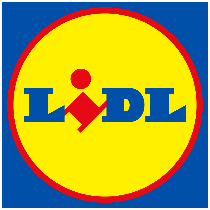 